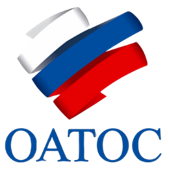 Обучающий семинар 
«Территориальное общественное самоуправление в России»«ТОС – территория взаимопомощи и оптимизма»9.00 - 9.30Открытие семинара. Вступительное слово«Актуальные вопросы деятельности ТОС. Мотивация жителей к созданию и деятельности ТОС»Юдин Захарий Геннадьевич – директор Общенациональной ассоциации ТОС, ответственный секретарь Федерального экспертного совета при Общенациональной ассоциации ТОС9.30 - 10.00«Правовые механизмы деятельности ТОС»Бабичев Игорь Викторович – председатель Федерального экспертного совета при Общенациональной ассоциации ТОС, руководитель аппарата Комитета Государственной Думы по федеративному устройству и вопросам местного самоуправления, доктор юридических наук10.00 - 10.30«Финансовое обеспечение ТОС. Инициативное бюджетирование»Вагин Владимир Владимирович – руководитель Центра инициативного бюджетирования «Научно-исследовательского финансового института» Министерства финансов Российской Федерации10.30 - 11.00«Проектная деятельность ТОС и местных сообществ на примере Кировской области»Катаева Наталья Алексеевна - член Правления Общенациональной ассоциации ТОС, президент Фонда поддержки общественных инициатив местного сообщества «Вятская Соборность» г. Киров, председатель Совета женщин г. Кирова, председатель Комиссии по социальному развитию, здравоохранению, физической культуре и спорту Общественной палаты Кировской области, кандидат педагогических наук11.00 - 11.30«Роль и место территориального общественного самоуправления в реализации муниципальных программ на территории муниципального образования»Склярова Лариса Арсентьевна – глава Новопавловского сельского поселения Белоглинского района Краснодарского края11.30 - 12.00«Территориальное общественное самоуправление как системный инструмент развития территории»Широбоков Алексей Владимирович – начальник отдела по поддержке общественных инициатив Департамента по внутренней политике и местному самоуправлению администрации Губернатора Архангельской области и Правительства Архангельской областиОтветы на вопросыПодведение итогов семинараОБЩЕНАЦИОНАЛЬНАЯ АССОЦИАЦИЯ 
ТЕРРИТОРИАЛЬНОГО ОБЩЕСТВЕННОГО САМОУПРАВЛЕНИЯДата проведения:26 февраля 2021 г.Время проведения:9.00 – 12.00 (время московское)Ссылка для входа:Идентификатор конференции:           Код доступа: